看護共通研修１０．会場略図　新潟県自治会館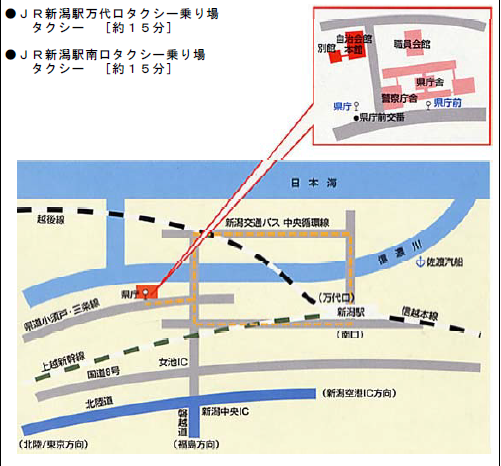 【バス】・JR新潟駅万代口バスターミナル　「B1　萬代橋ライン(BRT)」乗車「市役所前」下車、「C1　県庁線」に乗換「県庁」バスターミナル下車・JR新潟駅南口バスターミナル　「C1　県庁線(りゅーとリンク)」乗車「県庁」バスターミナル下車※公共の交通機関をご利用ください。テーマ：退院支援研修（Ⅱ）「　生活を退院支援　」開催要項～地域居住の継続を目指す退院支援～テーマ：退院支援研修（Ⅱ）「　生活を退院支援　」開催要項～地域居住の継続を目指す退院支援～１．ね ら い病院完結型から地域完結型へ移行する中、在宅医療の充実に向け、患者・家族の意向を踏まえ、施設内・地域の多職種連携・協働をはかり、円滑な退院支援が行える必要な知識、スキルを習得する。２．主　　催公益社団法人新潟県看護協会３．日　　時平成30年 7月31日(火)10：00～16：00４．会　　場新潟県自治会館　1階講堂〒950-0965　新潟市中央区新光町4-1　025-284-4101５．対　　象・ラダーレベルⅡ以上・退院支援研修(Ⅰ)「病棟看護師が担う退院調整（H29又はH30）」を受講したもの（病院以外の高齢者施設や訪問看護ST等で勤務する方は、退院支援研修(Ⅰ)の受講の有無は問わない）・上記の要件の何れかを満たす看護職　　80名６．内　　容講義：1.退院支援・調整の実際－退院支援・調整のながれとスキル・退院支援のフロー・退院支援、調整に求められるスキル2.その人らしさをつなぐ退院支援－病院看護師が担う退院支援と継続・看護マネジメントと退院支援の役割・生活を見据えた退院支援・患者の意思決定を支える3.退院支援がもたらす効果ＧＷ：事前レポートをもとに、自施設における退院支援・在宅療養支援の現状を振り返り、地域の看護連携・多職種協働のあり方を議論し、共有する。講師：宇都宮 宏子　在宅ケア移行支援研究所 宇都宮宏子オフィス７．日　　程9:20～ 9:50　　受付9:50～10:00　　オリエンテーション10:00～12:00　　講義12:00～13:00　　休憩13:00～14:00　　講義14:00～16:00　　ＧＷ演習/発表/コメント（休憩は各グループで調整）８．受 講 料会員　３，０００円　　非会員　６，０００円９．レポート提出・それぞれの立ち位置で下記からテーマを選択し、Ａ4用紙1枚（10.5ポイントで1,200～1,600文字）に、現状を評価し課題をまとめる。・2部持参し、受付時1部を提出する。　　　＊書式は、ダウンロードできます。〇入院決定（外来）から病棟・担当部門の退院支援の現状・課題。訪問看護・ケアマネとの連携〇外来患者への在宅療養支援の現状と課題。訪問看護・ケアマネとの連携